РЕШЕНИЕРассмотрев проект решения о порядке и условиях награждения премией «Учитель года», внесенный Главой Петропавловск-Камчатского городского округа Иваненко В.Ю., в соответствии со статьей 4 Устава Петропавловск-Камчатского городского округа, Городская Дума Петропавловск-Камчатского городского округа РЕШИЛА:1. Принять Решение о порядке и условиях награждения премией «Учитель года».2. Направить принятое Решение Главе Петропавловск-Камчатского городского округа для подписания и обнародования.РЕШЕНИЕот 27.02.2017 № 545-ндО порядке и условиях награждения премией «Учитель года»Принято Городской Думой Петропавловск-Камчатского городского округа(решение от 22.02.2017 № 1235-р)Статья 1. Общие положения1. Настоящее Решение о порядке и условиях награждения премией «Учитель года» (далее - Решение) разработано в соответствии со статьей 4 Устава Петропавловск-Камчатского городского округа и определяет порядок и условия награждения премией «Учитель года» (далее - Премия).2. Премия является формой поощрения педагогических работников - победителей и лауреатов муниципального конкурса профессионального мастерства «Учитель года» (далее - Конкурс).3. Финансовое обеспечение реализации настоящего Решения осуществляется
в пределах бюджетных ассигнований (лимитов бюджетных обязательств), предусмотренных на очередной финансовый год (очередной финансовый год и плановый период) Управлению образования администрации Петропавловск-Камчатского городского округа.Статья 2. Порядок и условия награждения Премией1. Премией ежегодно награждаются педагогические работники муниципальных образовательных организаций Петропавловск-Камчатского городского округа – победители и лауреаты Конкурса (далее - номинанты).2. Награждение Премией осуществляется по номинациям:1) «Учитель года» (для педагогических работников общеобразовательных организаций Петропавловск-Камчатского городского округа);2) «Педагогический дебют» (для педагогических работников общеобразовательных организаций Петропавловск-Камчатского городского округа со стажем педагогической работы не более 5 лет);3) «Воспитатель года» (для педагогических работников дошкольных образовательных организаций Петропавловск-Камчатского городского округа);4) «Сердце отдаю детям» (для педагогических работников организаций дополнительного образования Петропавловск-Камчатского городского округа);5) «Самый классный классный» (для классных руководителей общеобразовательных организаций Петропавловск-Камчатского городского округа);6) «За верность педагогической профессии» (для педагогических работников, имеющих общий педагогический стаж в муниципальных образовательных организациях Петропавловск-Камчатского городского округа не менее 35 лет).3. Проведение Конкурса по номинациям «Сердце отдаю детям» и «Самый классный классный» осуществляется поочередно 1 раз в 2 года.4. Количество Премий и размер денежного вознаграждения распределяются среди номинантов следующим образом:1) 4 Премии с денежным вознаграждением в размере 70 000 рублей (без учета налога на доходы физических лиц и страховых взносов, подлежащих уплате во внебюджетные фонды), присуждаемые педагогическим работникам, показавшим высший результат в номинациях (победителям);2) 4 Премии с денежным вознаграждением в размере 55 000 рублей (без учета налога на доходы физических лиц и страховых взносов, подлежащих уплате во внебюджетные фонды), присуждаемые педагогическим работникам, показавшим второй результат в номинациях (лауреатам);3) 4 Премии с денежным вознаграждением в размере 40 000 рублей (без учета налога на доходы физических лиц и страховых взносов, подлежащих уплате во внебюджетные фонды), присуждаемые педагогическим работникам, показавшим третий результат в номинациях (лауреатам);4) 1 Премия с денежным вознаграждением в размере 100 000 рублей (без учета налога на доходы физических лиц и страховых взносов, подлежащих уплате во внебюджетные фонды), присуждаемая педагогическому работнику, победившему
в номинации «За верность педагогической профессии».5. Вопросы награждения Премией рассматриваются конкурсной комиссией (далее - комиссия).Порядок проведения Конкурса и состав комиссии утверждаются постановлением администрации Петропавловск-Камчатского городского округа.6. В состав комиссии входят представители администрации Петропавловск-Камчатского городского округа, Городской Думы Петропавловск-Камчатского городского округа, Управления образования администрации Петропавловск-Камчатского городского округа (далее - Управление образования), педагогические работники муниципальных образовательных организаций Петропавловск-Камчатского городского округа. Председатель комиссии, заместитель председателя и секретарь избираются из числа членов комиссии на первом заседании.Заседания комиссии правомочны в случае присутствия на заседании не менее половины от общего числа членов комиссии.Заседания комиссии проводятся ежегодно с 15 марта по 31 марта.Решения комиссии принимаются путем проведения открытого голосования, большинством голосов членов, присутствующих на заседании. При равенстве голосов голос председателя комиссии является решающим.Решение комиссии оформляется протоколом заседания комиссии, подписывается председателем комиссии и секретарем комиссии и в течение
3 рабочих дней со дня принятия решения направляется Главе Петропавловск-Камчатского городского округа.7. Решение комиссии является основанием для издания постановления администрации Петропавловск-Камчатского городского округа о награждении Премией победителей и лауреатов конкурса «Учитель года».Постановление администрации Петропавловск-Камчатского городского округа о награждении Премией (далее - постановление о награждении Премией) издается в течение 7 рабочих дней со дня получения Главой Петропавловск-Камчатского городского округа решения комиссии.Постановление о награждении Премией в день издания направляется
в Управление образования для организации выплаты Премии.Постановление о награждении Премией размещается на официальном сайте администрации Петропавловск-Камчатского городского округа в информационно-коммуникационной сети «Интернет».8. Награжденному Премией вручаются диплом и денежное вознаграждение
в размере, установленном частью 4 настоящей статьей.Образец диплома утверждается распоряжением администрации Петропавловск-Камчатского городского округа.Награждение Премией производится в торжественной обстановке Главой Петропавловск-Камчатского городского округа или уполномоченным им лицом. Статья 3. Заключительные положенияНастоящее Решение вступает в силу после дня его официального опубликования.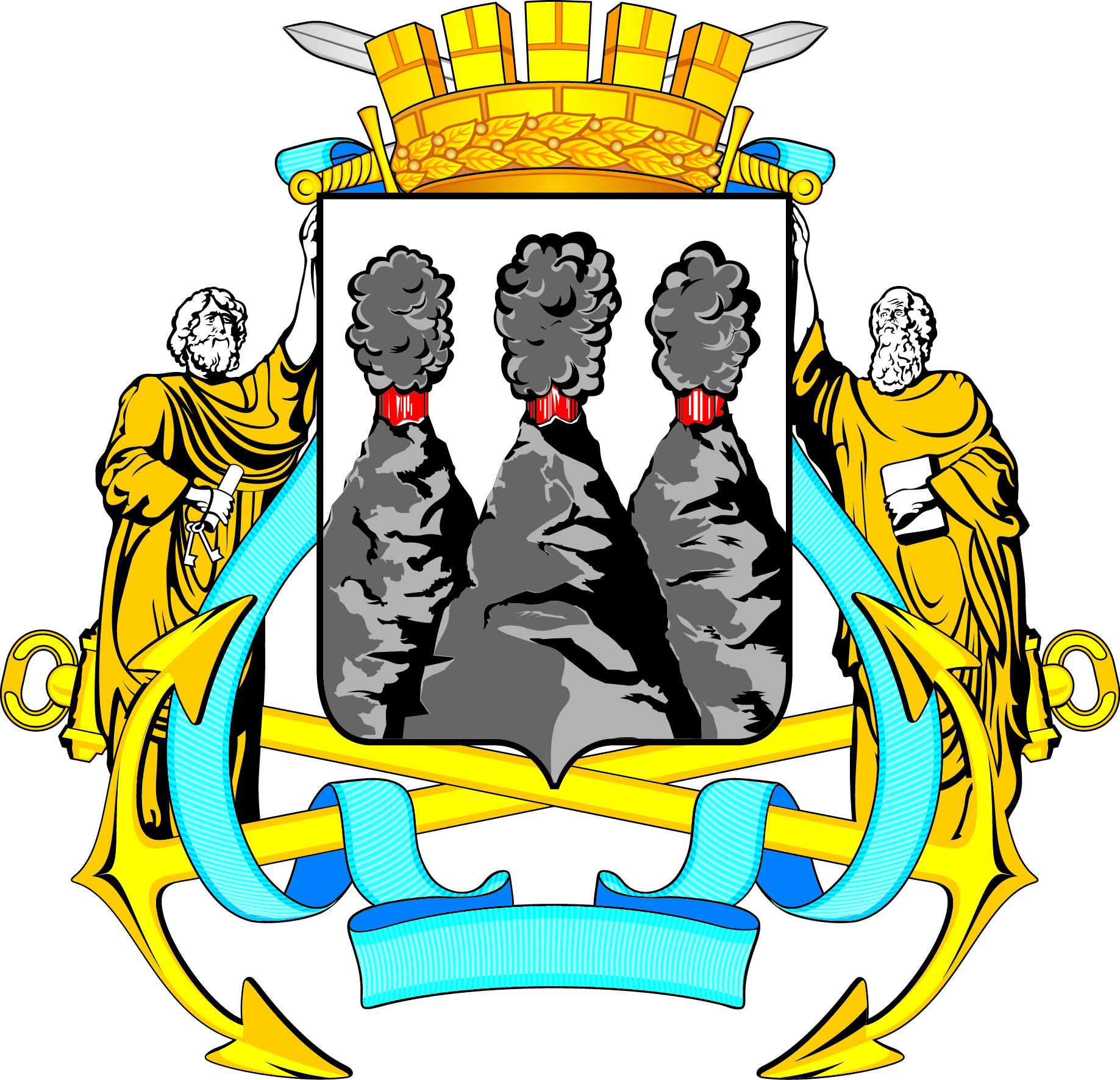 ГОРОДСКАЯ ДУМАПЕТРОПАВЛОВСК-КАМЧАТСКОГО ГОРОДСКОГО ОКРУГАот 22.02.2017 № 1235-р57-я сессияг.Петропавловск-КамчатскийО принятии решения о порядке и условиях награждения премией «Учитель года»Председатель Городской Думы Петропавловск-Камчатского
городского округа С.И. СмирновГОРОДСКАЯ ДУМАПЕТРОПАВЛОВСК-КАМЧАТСКОГО ГОРОДСКОГО ОКРУГАИсполняющая полномочия Главы Петропавловск-Камчатского городского округаО.С. Чубкова